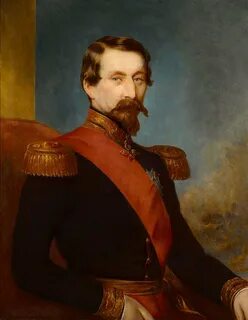 Шарль Луи Наполеон
БонапартШарль Луи Наполеон
Бонапарт20 декабря 1848 — 4 сентября 1870Князь Андорры • Совместно с	Симо де Гвардиола-и-Хортонеда20 декабря 1848 — 2 декабря 18521-й Президент Франции • Должность учреждена2 декабря 1852 — 4 сентября 1870Император французов • должность восстановлена; Наполеон II как император Первой империиНабрал на президентских выборах ¾ голосов избирателей;Совершил государственный переворот, восстановил империю, развязал войну с ПруссиейЦентральная федеральная военная школа в ТунеПлемянник Наполеона I Бонапарта, поддержка от представителей самых разных групп населения, в том числе крестьян.Успешно воспользовался революцией 1848 г., повел страну за собой.20 декабря 1848 — 4 сентября 1870Князь Андорры • Совместно с	Симо де Гвардиола-и-Хортонеда20 декабря 1848 — 2 декабря 18521-й Президент Франции • Должность учреждена2 декабря 1852 — 4 сентября 1870Император французов • должность восстановлена; Наполеон II как император Первой империиНабрал на президентских выборах ¾ голосов избирателей;Совершил государственный переворот, восстановил империю, развязал войну с ПруссиейЦентральная федеральная военная школа в ТунеПлемянник Наполеона I Бонапарта, поддержка от представителей самых разных групп населения, в том числе крестьян.Успешно воспользовался революцией 1848 г., повел страну за собой.20 декабря 1848 — 4 сентября 1870Князь Андорры • Совместно с	Симо де Гвардиола-и-Хортонеда20 декабря 1848 — 2 декабря 18521-й Президент Франции • Должность учреждена2 декабря 1852 — 4 сентября 1870Император французов • должность восстановлена; Наполеон II как император Первой империиНабрал на президентских выборах ¾ голосов избирателей;Совершил государственный переворот, восстановил империю, развязал войну с ПруссиейЦентральная федеральная военная школа в ТунеПлемянник Наполеона I Бонапарта, поддержка от представителей самых разных групп населения, в том числе крестьян.Успешно воспользовался революцией 1848 г., повел страну за собой.20 декабря 1848 — 4 сентября 1870Князь Андорры • Совместно с	Симо де Гвардиола-и-Хортонеда20 декабря 1848 — 2 декабря 18521-й Президент Франции • Должность учреждена2 декабря 1852 — 4 сентября 1870Император французов • должность восстановлена; Наполеон II как император Первой империиНабрал на президентских выборах ¾ голосов избирателей;Совершил государственный переворот, восстановил империю, развязал войну с ПруссиейЦентральная федеральная военная школа в ТунеПлемянник Наполеона I Бонапарта, поддержка от представителей самых разных групп населения, в том числе крестьян.Успешно воспользовался революцией 1848 г., повел страну за собой.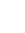 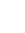 Арененберг20 декабря 1848 — 4 сентября 1870Князь Андорры • Совместно с	Симо де Гвардиола-и-Хортонеда20 декабря 1848 — 2 декабря 18521-й Президент Франции • Должность учреждена2 декабря 1852 — 4 сентября 1870Император французов • должность восстановлена; Наполеон II как император Первой империиНабрал на президентских выборах ¾ голосов избирателей;Совершил государственный переворот, восстановил империю, развязал войну с ПруссиейЦентральная федеральная военная школа в ТунеПлемянник Наполеона I Бонапарта, поддержка от представителей самых разных групп населения, в том числе крестьян.Успешно воспользовался революцией 1848 г., повел страну за собой.20 декабря 1848 — 4 сентября 1870Князь Андорры • Совместно с	Симо де Гвардиола-и-Хортонеда20 декабря 1848 — 2 декабря 18521-й Президент Франции • Должность учреждена2 декабря 1852 — 4 сентября 1870Император французов • должность восстановлена; Наполеон II как император Первой империиНабрал на президентских выборах ¾ голосов избирателей;Совершил государственный переворот, восстановил империю, развязал войну с ПруссиейЦентральная федеральная военная школа в ТунеПлемянник Наполеона I Бонапарта, поддержка от представителей самых разных групп населения, в том числе крестьян.Успешно воспользовался революцией 1848 г., повел страну за собой.20 декабря 1848 — 4 сентября 1870Князь Андорры • Совместно с	Симо де Гвардиола-и-Хортонеда20 декабря 1848 — 2 декабря 18521-й Президент Франции • Должность учреждена2 декабря 1852 — 4 сентября 1870Император французов • должность восстановлена; Наполеон II как император Первой империиНабрал на президентских выборах ¾ голосов избирателей;Совершил государственный переворот, восстановил империю, развязал войну с ПруссиейЦентральная федеральная военная школа в ТунеПлемянник Наполеона I Бонапарта, поддержка от представителей самых разных групп населения, в том числе крестьян.Успешно воспользовался революцией 1848 г., повел страну за собой.20 декабря 1848 — 4 сентября 1870Князь Андорры • Совместно с	Симо де Гвардиола-и-Хортонеда20 декабря 1848 — 2 декабря 18521-й Президент Франции • Должность учреждена2 декабря 1852 — 4 сентября 1870Император французов • должность восстановлена; Наполеон II как император Первой империиНабрал на президентских выборах ¾ голосов избирателей;Совершил государственный переворот, восстановил империю, развязал войну с ПруссиейЦентральная федеральная военная школа в ТунеПлемянник Наполеона I Бонапарта, поддержка от представителей самых разных групп населения, в том числе крестьян.Успешно воспользовался революцией 1848 г., повел страну за собой.